Лучшая образовательная организация -2017По результатам участия  в III Всероссийском образовательном форуме  «Проблемы и перспективы современного образования в России» (город Санкт-Петербург), ГКОУ «Специальная (коррекционная)  общеобразовательная школа-интернат № 1» признана Лауреатом конкурса «Лучшая образовательная организация - 2017, реализующая адаптированные образовательные программы», с вручением Диплома, медали «Лучшая образовательная организация - 2017, реализующая адаптированные образовательные программы».	Руководителю организации вручен знак «Эффективный руководитель - 2017.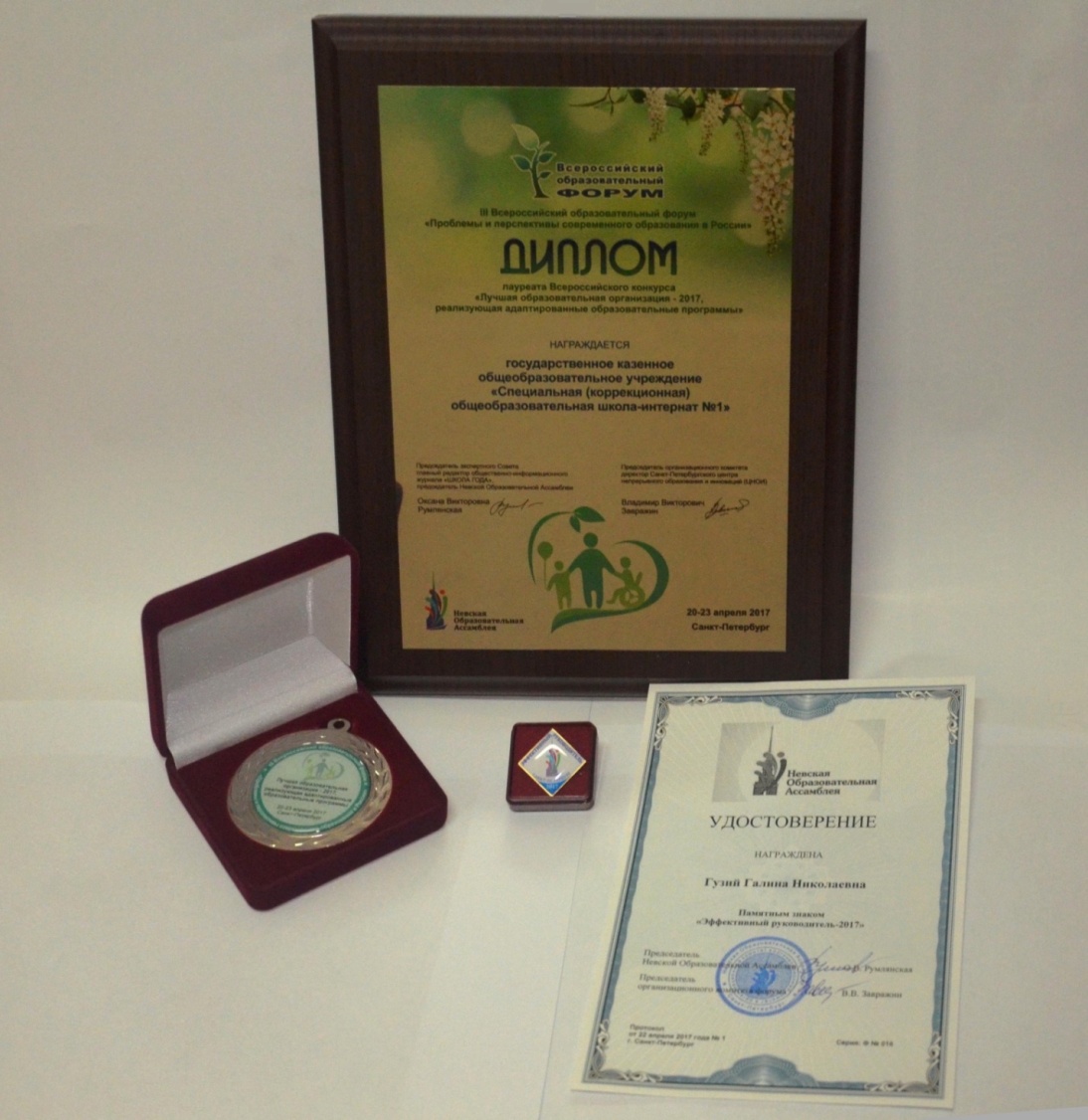 